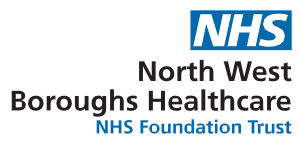 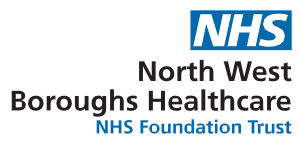 If you answered Yes to any of the above, please give details the immunisation service may contact you for further information. Please ensure you add a contact telephone number.Please inform the immunisation team if your child’s asthma deteriorates and you have had to increase their medication after you have returned this form.NB. The nasal flu vaccine contains porcine gelatine. There is no suitable alternative flu vaccine available for otherwise healthy children. For more information go to www.gov.uk/government/news/vaccines-and-gelatine-phe-responsePlease return this form to school in the envelope providedFor further information please contact the Immunisation Team on 0151 676 5141Child’s FULL NAME (first name and surname):Child’s FULL NAME (first name and surname):Child’s FULL NAME (first name and surname):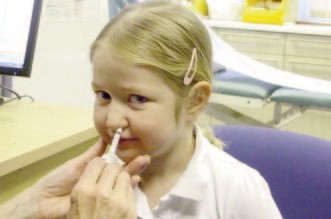 Home address and post code:Home address and post code:Home address and post code:NHS number (if known):Date of Birth:Date of Birth:Date of Birth:School year:School:Daytime contact telephone number for parent/carer:Daytime contact telephone number for parent/carer:Daytime contact telephone number for parent/carer:Daytime contact telephone number for parent/carer:GP name, address and post code:GP name, address and post code:Ethnicity:Ethnicity:Ethnicity:Has your child been diagnosed with asthma?Yes []No []Does your child have a disease or treatment that severely affects their immune system? (e.g. treatment for leukaemia)Yes []No []Is anyone in your family currently having treatment that severely affects their immune system? (e.g. they need to be kept in isolation)Yes []No []Does your child have a severe egg allergy? (needing hospital care)Yes []No []Does your child take any regular medication?Yes []No []* FOR OFFICE USE ONLY* FOR OFFICE USE ONLYPre session eligibility assessment for live attenuated influenza vaccine: (RGN/RN at 1st Triage)Child eligible for LAIV	Yes	No If No, give details:Eligibility assessment on day of vaccinationHas the parent/child reported the child being wheezy over the past three days?If Yes, give details:Assessment completed by:Name, designation and signature:(RGN/RN at Session)Date:Supplied/Administered (circle as appropriate)Additional Information:Vaccine details:NB – Asthmatic children not eligible on the day of the session due to deterioration in their asthma control should be offered inactivated vaccine if their condition doesn’t improve within 72 hours to avoid a delay in vaccinating this ‘at risk’ group.Vaccine details:NB – Asthmatic children not eligible on the day of the session due to deterioration in their asthma control should be offered inactivated vaccine if their condition doesn’t improve within 72 hours to avoid a delay in vaccinating this ‘at risk’ group.Additional CommentsAdditional Comments